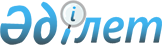 Қазақстан Республикасының Министрлер Кабинетi жанынан агроөнеркәсiп кешенi үшiн машина жасау жөнiндегi Кеңес құру туралы
					
			Күшін жойған
			
			
		
					Қазақстан Республикасы Министрлер Кабинетiнiң Қаулысы 15 қыркүйек 1993 ж. N 881. Қаулының күші жойылды - ҚР Үкіметінің 2005 жылғы 27 шілдедегі N 781 қаулысымен



      Агроөнеркәсiп кешен салалары үшiн машиналар мен жабдықтар әзiрлеу мен шығару жөнiндегi Қазақстан Республикасының машина жасау кәсiпорындарының қызметiн үйлестiру мақсатында Қазақстан  Республикасының Министрлер Кабинетi қаулы етедi:



      1. Қазақстан Республикасының Министрлер Кабинетi жанынан мына құрамда агроөнеркәсiп кешенi үшiн машина жасау жөнiндегi Кеңес құрылсын:



 



                   Кеңес төрағасы

Есiмов А.С.       - Қазақстан Республикасы Премьер-министрiнiң 



                    орынбасары<*>

                   Кеңес төрағасының орынбасарлары

Штойк Г.Г.        - Қазақстан Республикасының Өнеркәсiп



                    және сауда министрi<*>

Федченко В.Г.     - "Казагрореммаш" акционерлiк компаниясының



                    президентi<*>

                   Кеңестiң жауапты хатшылары

Сәбитов Т.Р.      - "Казагрореммаш" акционерлiк компаниясының



                     вице-президентi<*>

                    Кеңес мүшелерi

Аханов С.А.       - Қазақстанның мемлекеттiк Экспорт-импорт



                    банкi басқармасы төрағасының бiрiншi



                    орынбасары<*>                       

Бектемiсов А.И.   - "Кең дала" акционерлiк қоғамының президентi<*>

Грибановский А.П. - Қазақ ауыл шаруашылық ғылым академиясының



                    вице-президентi

Дүйсембаев М.К.   - "Сельхозмаш" акционерлiк компаниясының 



                    президентi <*>

Ифраимов Д.Н.     - Қазақ машина сынау станциясының директоры



 



Клоков А.Н.       - Қазақстан Республикасы Экономика министрлiгiнiң



                    Машина жасау және конверсия басқармасының 



                    бастығы

Менжулин Б.И.     - Қазақстан Республикасы Қаржы министрiнiң 



                    орынбасары

Милованов В.Д.    - "Қорғау" ұлттық акционерлiк компаниясының



                     президентi

Зиябеков Б.З.     - Қазақ акционерлiк коммерциялық агроөнеркәсiп



                    банкi басқармасының төрағасы<*>

Косарев В.А       - Қазақстан Республикасы Ауыл шаруашылығы



                    министрiнiң орынбасары <*>

Красносельский Н.Ф.-Қазақстан Республикасы Экономика министрiнiң



                    орынбасары <*>

Мишин В.Ф.        - Қазақстан Республикасы Министрлер Кабинетiнiң



                    Агроөнеркәсiп кешенi, табиғатты пайдалану және



                    қоршаған ортаны қорғау бөлiмiнiң аға



                    референтi<*>

Шишацкий В.В.     - Қазақстан Республикасы Ауыл шаруашылығы 



                    министрлiгiнiң  техника саясаты және сервис



                    бас басқармасының бастығы <*>

     


Ескерту. Кеңес құрамына өзгертулер енгiзiлдi - ҚРМК-нiң 1995.09.08. N 1241 қаулысымен.



      2. Кеңес жұмыс аппаратының қызметi "Қазагрожөнмаш-холдинг" компаниясының атқарушы аппаратына жүктелсiн.



      3. Агроөнеркәсiп кешенi үшiн машина жасау жөнiндегi Кеңес бiр ай мерзiм iшiнде Кеңес туралы ереже әзiрлеп, оны Қазақстан Республикасының Министрлер Кабинетiне бекiтуге ұсынатын болсын. 

      Қазақстан Республикасының



      Премьер-министрi 

					© 2012. Қазақстан Республикасы Әділет министрлігінің «Қазақстан Республикасының Заңнама және құқықтық ақпарат институты» ШЖҚ РМК
				